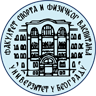 Курс: Спортско рекреативни водитељ персоналних фитнес програма Предмет: Теорија и пракса персоналног фитнесаР А С П О Р Е Д   Ч А С О В А специфичне наставе од 8-10.7.2022. НАПОМЕНА: На практична предавања у недељу доћи у адекватној спортској опреми и понети чисте патике за салу.   Петак, 8.7.	 		1630 – 2000 амфитеатар 2 ФСФВ – теоријска предавањаСубота, 9.7.  		900 – 1600 амфитеатар 2 ФСФВ – теоријска предавањаНедеља, 10.7.  		0900 – 1600, Фитнес центар Атлетик Џим Адреса: Нодилова 9, Баново брдо (у близини Шумарског факултета и Пожешке улице) – практична предавањаРуководилац Студијске груперед. проф. др Станимир Стојиљковић